人生就是   挑战不完美陈　浩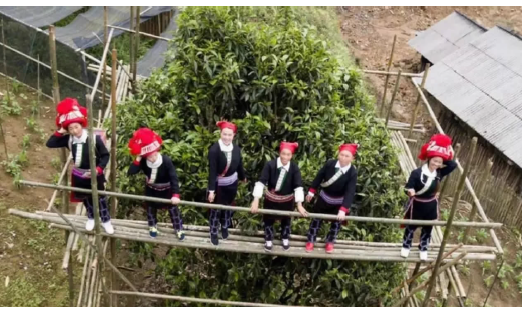 网上最近流行一段话：“不是每个人生来就是长得漂亮的，但每个都可以让自己活得更美好，不迷茫，不依附，有自尊，独立，就是每个人最大的精彩。”读罢，我想起小学同学小林。　　小林长得不漂亮，小时候又触碰过高压线，导致右腿高位截肢，但聪明好学的她，一直成绩优异，是众人瞩目的对象，也许那时候的精力全部都投入在学业上，所以她没并没有注意到自身的缺陷，而是兴高采烈的，每天都阳光四射，直到毕业后分到妇联工作，看着别人穿着光鲜亮丽的花裙子，跑啊，跳啊，她才开始自卑起来，整天阴沉着脸。　　她相了很多次亲，却极少成功。别人身体健康长又帅气的，她怕拖累人家，别人身体严重残疾的，她看不起人家。有一个健康又帅气的男孩，拼命追了她三年，她才动了心嫁给他，一年后，她生下了一对乖巧可人的双胞胎女儿，爱情，事业，家庭三丰收，多么幸运的人呀！我们看在眼里，羡在心上。　　但是，小林却极不快乐。虽然装了假肢，走路也没什么异样，但她却从来不穿裙子。每天上下班都是让老公接送，穿着很多年前买的长衣长裤，遇谁都没有好笑容。我们总是安慰她，你看，你已经够好的了，比我们都好许多倍呢，没必要一直活在阴影里啊。　　她拍打着自己的假肢，痛哭流涕，说这辈子，无论如何也走不出断肢的阴影了。　　那天，她看电视，看到一个美丽的女孩围着一只鼓翩翩起舞，那舞姿优美动人，那气势恢宏博大，她一下子就迷上了那个女孩，在网上查找她的资料。打开资料，她惊呆了，那个叫廖智的女孩子，双腿高位截肢啊，她是戴着假肢跳舞啊，她跳的舞，是那样完美无缺，美不胜收。她一下子震撼了，同样是断肢，廖智可以活得那么漂亮，而她活得黯淡。　　想想自己，她汗颜了，她决心向廖智学习，她的心境也渐渐开阔起来，开始学着化妆，买漂亮裙子，扔掉了假肢，拄着拐杖，她发现，自己穿裙子原来是那么漂亮，那高高挽起的发髻，是多么的高贵动人，自己那条左腿是那么白晳笔直，看着镜子里的自己，她突然旁若无人地笑开了花。　　之后，她穿着漂亮的花裙子，化着精致的妆容，上下班，赶地铁，接送孩子，过正常人的生活，每当她出入大众场所，看到她的人无一不称赞她的漂亮，更为她乐观积极的心态所折服，她听见每一个人在她身后说：“你看，那姑娘活的真漂亮！”　　那一刻，小林终于明白，人生就是挑战不完美，只要接受它，并且向它挑战，才能打败它，活出光鲜亮丽的人生。                           